Vorlage zum Einstellen von Veranstaltungen auf www.permakultur.deWICHTIG!□  Ich habe die Allgemeinen und besonderen Geschäftsbedingungen in ihrer gültigen Fassung gelesen (www.permakultur.de/AGB).Bitte schickt das Ganze per Mail an kurskalender@permakultur.deStand: 22.06.2022, DanielErgänzend:
für Kursorte, die noch nicht auf der Website auftauchen, es aber sollen, bitte diese Maske ausfüllenErgänzend:
für Menschen, die als Kursleitende oder ReferentInnen noch nicht auf der Website auftauchen, es aber sollen, bitte diese Maske ausfüllenAlle Fotos bitte separat als Anhang im JPG-Format schicken.
Fotos zu Eurem Kurs mit folgender Auflösung:Das Header-Titelbild sollte mindestens 1600 Pixel in der Breite haben und als extremes Querformat (1600x440px) funktionieren. Schaut euch dafür exemplarisch mal einen Kurs oder ein bestehendes Projekt auf der Seite an. Wir kümmern uns um den Ausschnitt. Falls ihr unsicher seid, könnt ihr uns gerne zwei Alternativen schicken und wir entscheiden welches Bild besser geeignet ist.  Die anderen Bilder bitte alle im Querformat. Diese werden wir auf 800x600 Pixel beschneiden. Am besten ihr schickt uns die Bilder in maximaler Auflösung und wir bringen sie ins passende Seitenverhältnis/Auflösung und speichern sie mit der benötigen Komprimierung.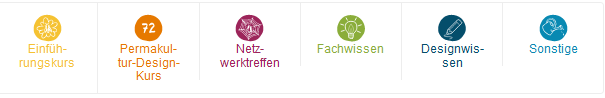 <Welche Art von Kurs? Bitte eine der obigen Kategorien benennen><Welche Art von Kurs? Bitte eine der obigen Kategorien benennen><Welche Art von Kurs? Bitte eine der obigen Kategorien benennen><Welche Art von Kurs? Bitte eine der obigen Kategorien benennen>Zeiten + AnmeldefristKostenOrtKontakt<hier könnt ihr beliebige Zeiten benennen und beschreiben, so wie ihr meint, dass es die Teilnehmenden gut lesen und verstehen können. Stichpunkte, keine Sätze. >Der Anmeldeschluss ist am:<xx.xx.20xx><hier könnt ihr Angaben zu Teilnahmegebühren, Rabatten und U+V benennen, so wie ihr meint, dass es die Teilnehmenden gut lesen und verstehen können. Stichpunkte.>< UNBEDINGT  Straße, Hausnummer und Ort (eines) Kursortes (so wie er in Maps zu finden ist) und ggf. eine Website><UNBEDINGT Name der Ansprechperson oder Team für die Kursorga und deren Mailadresse für Anmeldemails. Und eine Telefonnummer wäre auch super>TitelTitelRechnungsadresseRechnungsadresse<Kurzer knackiger Titel des Kurses. Bitte im Titel nicht noch "Einführungskurs" oder "PDK" schreiben, dies wird schon über die Kategoriezuweisung eindeutig dargestellt. Mut zu klangvollen Titeln!><Kurzer knackiger Titel des Kurses. Bitte im Titel nicht noch "Einführungskurs" oder "PDK" schreiben, dies wird schon über die Kategoriezuweisung eindeutig dargestellt. Mut zu klangvollen Titeln!>< UNBEDINGT, für Kurskalendergebühr>< UNBEDINGT, für Kurskalendergebühr><Kurzer knackiger Titel des Kurses. Bitte im Titel nicht noch "Einführungskurs" oder "PDK" schreiben, dies wird schon über die Kategoriezuweisung eindeutig dargestellt. Mut zu klangvollen Titeln!><Kurzer knackiger Titel des Kurses. Bitte im Titel nicht noch "Einführungskurs" oder "PDK" schreiben, dies wird schon über die Kategoriezuweisung eindeutig dargestellt. Mut zu klangvollen Titeln!>KursleitungKursleitung<Kurzer knackiger Titel des Kurses. Bitte im Titel nicht noch "Einführungskurs" oder "PDK" schreiben, dies wird schon über die Kategoriezuweisung eindeutig dargestellt. Mut zu klangvollen Titeln!><Kurzer knackiger Titel des Kurses. Bitte im Titel nicht noch "Einführungskurs" oder "PDK" schreiben, dies wird schon über die Kategoriezuweisung eindeutig dargestellt. Mut zu klangvollen Titeln!><Bitte separate Vorlage unten nutzen. Wenn bereits mit Profil angelegt reicht Nennung des Namens. Nutzt die Spalte „ReferentInnen“, falls Menschen einzelne/ begrenzte Beiträge zum Kurs liefern.><Bitte separate Vorlage unten nutzen. Wenn bereits mit Profil angelegt reicht Nennung des Namens. Nutzt die Spalte „ReferentInnen“, falls Menschen einzelne/ begrenzte Beiträge zum Kurs liefern.>TeasertextTeasertextReferentInnenReferentInnen<2 bis 3 knackige, kurze Sätze, die Lust machen. Bitte Dopplungen mit Haupttext vermeiden><2 bis 3 knackige, kurze Sätze, die Lust machen. Bitte Dopplungen mit Haupttext vermeiden><Menschen, die nur einen klar begrenzten Teil Eures Workshops übernehmen. ><Menschen, die nur einen klar begrenzten Teil Eures Workshops übernehmen. >Haupt-KursbeschreibungHaupt-KursbeschreibungKursorteKursorte<Das ist ja eigentlich selbsterklärend. Dennoch ein paar Hinweise: bitte nur hier (und nirgend sonst) mit formatiertem Text arbeiten (wie z. B. Fett- oder Kursivschreibung, oder Absätzen). Bitte hier nicht sich doppelnde biographische Angaben zur Kursleitung oder zum Kursort. Auch nicht nötig sind ausführliche Sätze zu Teilnahmegebühren oder ähnlichem. Das ist ja schon alles anderweitig untergebracht.><Das ist ja eigentlich selbsterklärend. Dennoch ein paar Hinweise: bitte nur hier (und nirgend sonst) mit formatiertem Text arbeiten (wie z. B. Fett- oder Kursivschreibung, oder Absätzen). Bitte hier nicht sich doppelnde biographische Angaben zur Kursleitung oder zum Kursort. Auch nicht nötig sind ausführliche Sätze zu Teilnahmegebühren oder ähnlichem. Das ist ja schon alles anderweitig untergebracht.><Bitte separate Vorlage unten nutzen. Es sei denn, Kursorte sind bereits mit ausführlichem Profil eingepflegt, dann nur Namen nennen.><Bitte separate Vorlage unten nutzen. Es sei denn, Kursorte sind bereits mit ausführlichem Profil eingepflegt, dann nur Namen nennen.><Das ist ja eigentlich selbsterklärend. Dennoch ein paar Hinweise: bitte nur hier (und nirgend sonst) mit formatiertem Text arbeiten (wie z. B. Fett- oder Kursivschreibung, oder Absätzen). Bitte hier nicht sich doppelnde biographische Angaben zur Kursleitung oder zum Kursort. Auch nicht nötig sind ausführliche Sätze zu Teilnahmegebühren oder ähnlichem. Das ist ja schon alles anderweitig untergebracht.><Das ist ja eigentlich selbsterklärend. Dennoch ein paar Hinweise: bitte nur hier (und nirgend sonst) mit formatiertem Text arbeiten (wie z. B. Fett- oder Kursivschreibung, oder Absätzen). Bitte hier nicht sich doppelnde biographische Angaben zur Kursleitung oder zum Kursort. Auch nicht nötig sind ausführliche Sätze zu Teilnahmegebühren oder ähnlichem. Das ist ja schon alles anderweitig untergebracht.>EindrückeEindrücke<Das ist ja eigentlich selbsterklärend. Dennoch ein paar Hinweise: bitte nur hier (und nirgend sonst) mit formatiertem Text arbeiten (wie z. B. Fett- oder Kursivschreibung, oder Absätzen). Bitte hier nicht sich doppelnde biographische Angaben zur Kursleitung oder zum Kursort. Auch nicht nötig sind ausführliche Sätze zu Teilnahmegebühren oder ähnlichem. Das ist ja schon alles anderweitig untergebracht.><Das ist ja eigentlich selbsterklärend. Dennoch ein paar Hinweise: bitte nur hier (und nirgend sonst) mit formatiertem Text arbeiten (wie z. B. Fett- oder Kursivschreibung, oder Absätzen). Bitte hier nicht sich doppelnde biographische Angaben zur Kursleitung oder zum Kursort. Auch nicht nötig sind ausführliche Sätze zu Teilnahmegebühren oder ähnlichem. Das ist ja schon alles anderweitig untergebracht.><Bilder, die den Kurs und die Inhalte gut illustrieren. Bitte gerne ungleich der Bilder zum Ort! Bitte nicht hier einfügen, sondern als Mail-Anhang.><Bilder, die den Kurs und die Inhalte gut illustrieren. Bitte gerne ungleich der Bilder zum Ort! Bitte nicht hier einfügen, sondern als Mail-Anhang.>NameNameTeasertextOrt und Kontakt<2 bis 3 knackige, kurze Sätze, die Lust machen. Bitte Dopplungen mit Haupttext vermeiden>< Straße, Hausnummer und Ort (so wie sie in Maps zu finden sind), ggf. eine Website, sowie ggf. Name und Mail einer Ansprechperson>HaupttextLage<Das ist ja eigentlich selbsterklärend. Dennoch ein paar Hinweise: bitte nur hier (und nirgend sonst) mit formatiertem Text arbeiten (wie z.B. Fett- oder Kursivschreibung, oder Absätzen). ><Geo-Koordinaten Kursort mit Längen- und Breitengrad bitte in Dezimaldarstellung, z.B. 52.536402, 13.455545 ><Das ist ja eigentlich selbsterklärend. Dennoch ein paar Hinweise: bitte nur hier (und nirgend sonst) mit formatiertem Text arbeiten (wie z.B. Fett- oder Kursivschreibung, oder Absätzen). >Eindrücke<Das ist ja eigentlich selbsterklärend. Dennoch ein paar Hinweise: bitte nur hier (und nirgend sonst) mit formatiertem Text arbeiten (wie z.B. Fett- oder Kursivschreibung, oder Absätzen). ><Bilder im Querformat, die den Ort gut illustrieren. Bitte gerne ungleich der Bilder zu Kursen! Bitte nicht hier einfügen, sondern als Mail-Anhang.>NameNameZur PersonKontaktdaten<Hier ein paar Sätze über die Person. Gern ein bisschen mehr zur Vita, und zum eigenen Hintergrund und Werdegang. Umfang nach eigenem Ermessen. Bitte in Sätzen.><Adresse als Ort+PLZ – mehr ist nicht nötig. Sowie aktuelle Mailadresse (und ggf. Telefonnummer) sowie ggf. eine Website.>Text zur Tätigkeit als KursleiterIn/ ReferentIn:Porträt-Foto<Welche Arten von Kursen (innerhalb und außerhalb der Akademie) gibt die Person? Welche weiteren Lehrtätigkeiten, mit welchen Schwerpunkten? Wie ist der Stil, das Selbstverständnis? Umfang nach eigenem Ermessen. Bitte Dopplungen mit Text oben vermeiden, und in Sätzen antworten.>Porträt-Foto<Welche Arten von Kursen (innerhalb und außerhalb der Akademie) gibt die Person? Welche weiteren Lehrtätigkeiten, mit welchen Schwerpunkten? Wie ist der Stil, das Selbstverständnis? Umfang nach eigenem Ermessen. Bitte Dopplungen mit Text oben vermeiden, und in Sätzen antworten.><Ein aktuelles Foto, in Farbe & Hochformat bitte. Eher Porträt als Action-Bild. Ebenfalls als Mailanhang schicken>